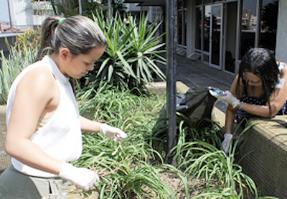 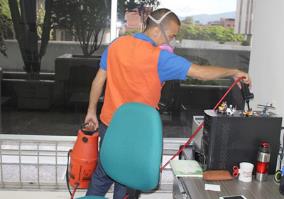 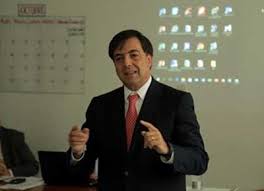 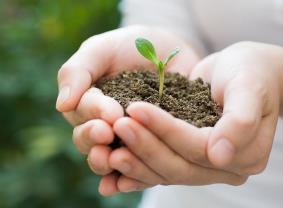 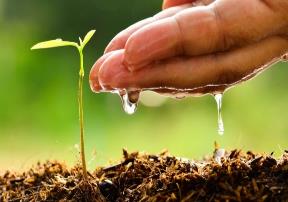 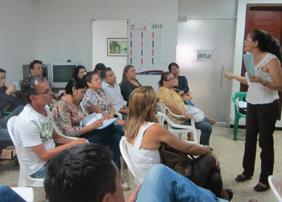 PLAN INSTITUCIONAL DE GESTIÓN AMBIENTAL RNEC 2017 - 2019PLAN INSTITUCIONAL DE GESTIÓN AMBIENTAL BOGOTÁ D.C.  Marzo de 2017PresentaciónEl Plan Institucional de Gestión Ambiental (PIGA) es un instrumento de planeación ambiental que parte del análisis descriptivo e interpretativo de la situación ambiental de la Entidad y que a su vez, toma para su desarrollo el conjunto de políticas, lineamientos y programas que direccionan las actividades desarrolladas en esta. Todo esto se encamina hacia la protección del ambiente, tanto de su entorno, como de sus condiciones internas para plantearse metas y asignar recursos dirigidos a alcanzar objetivos ambientales expuestos en el Decreto 456 de 2008. La principal característica de éste es la articulación con la norma técnica de calidad NTC - ISO 14001, donde se proveen herramientas que promueven el seguimiento y la evaluación del sistema de gestión ambiental a implementar bajo la metodología PHVA: (Planear, Hacer, Verificar y Actuar), con el fin de garantizar el cumplimiento de los objetivos ambientales de la ciudad. La Registraduría Nacional del Estado Civil presenta el Plan Institucional de Gestión Ambiental PIGA, teniendo en cuenta los lineamientos normativos establecidos y la protección, tanto al ambiente como al ser humano. A su vez se establece la política, el diagnóstico, las estrategias y los programas que direccionarán la gestión ambiental de la RNEC.Mediante un Diagnóstico ambiental realizado a nivel nacional, se evidenciaron las principales problemáticas en las Delegaciones Departamentales, éstas en conjunto con el informe de Gestión Ambiental – Vigencia 2016, sirvieron como base para la creación de los ejes temáticos y la construcción de los programas de Gestión Ambiental. Lo anterior con el fin de dar cumplimiento a la normatividad ambiental vigente.Este documento se compone de: marco conceptual, marco normativo, definición PIGA, descripción institucional, planificación y la implementación del plan.IntroducciónEn los últimos años, la gestión ambiental de las diferentes organizaciones ha adquirido una mayor relevancia, a través de la identificación de los aspectos ambientales y el control de los impactos ambientales generados, de manera que se logre el cumplimiento de la normatividad ambiental vigente y se genere un desarrollo sostenible por parte de la organización.La Registraduría Nacional del Estado Civil –  RNEC comprometida a disminuir y mitigar los impactos ambientales que se generan en los procesos que se realizan en la Entidad y teniendo como eje de su política ambiental, formula por medio de este presente su Plan Institucional de Gestion Ambiental para la vigencia 2017-PIGA 2017, Dando cumplimiento a la resolución 14359 de 2011 “Por la cual se adopta el Plan Institucional de Gestión Ambiental (PIGA) de la Registraduría Nacional del Estado Civil” en donde se implementa la Política Ambiental, en la cual la entidad se encuentra en la necesidad de acoger un mecanismo de control y compromiso ambiental, en el que se regula el uso de los recursos por medio de programas que logren el mejoramiento de las condiciones ambientales de la institución.El presente documento se realiza bajo los lineamientos de la Secretaria Distrital de Ambiente (SDA) con base a la situación actual de la RNEC, identificando en primera instancia las condiciones ambientales internas, externas, de entorno, geográficas y territoriales con el fin de garantizar una mejora continua de la organización y la contribución al desarrollo sostenible. Dicho plan se ejecutará con la participación y bajo los lineamientos del equipo directivo, del equipo del comité ambiental, profesionales del ámbito ambiental y de todos los servidores que contribuyen al cumplimiento de los parámetros ambientales establecidos.Para futuras modificaciones, actualizaciones u otros cambios al presente documento, se debe tener en cuenta la participación y liderazgo del comité de gestión ambiental, quien legamente responde por todas las acciones en materia ambiental que emanen de la institución, sin embargo, dichas decisiones deben contar con el respaldo y soporte técnico de profesionales de índole ambiental.MARCO CONCEPTUALAspecto Ambiental: Elemento de las actividades, productos o servicios de una organización que puede interactuar con el medio ambiente. Un aspecto ambiental significativo tiene o puede tener un impacto ambiental significativo. .Calidad Ambiental: Propiedad o conjunto de propiedades inherentes al medio ambiente que permiten juzgar su valor. Características físicas, químicas o biológicas del aire, agua, suelo y biodiversidad..Educación Ambiental: Proceso que le permite al individuo comprender las relaciones de interdependencia con su entorno, a partir del conocimiento reflexivo y crítico de su realidad biofísica, social, política.Gestión Ambiental: Conjunto de acciones encaminadas a lograr la máxima racionalidad en el proceso de decisión relativo a la conservación, defensa, protección y mejora del medio ambiente, a partir de un enfoque interdisciplinario y global. .Gestión Integrada del Recurso Hídrico: Es un proceso sistemático para el desarrollo sostenible y supervisión del recurso hídrico en el contexto de objetivos sociales, económicos y ambientales. “El agua dulce es un recurso finito y vulnerable, esencial para mantener la vida, el desarrollo y el medio ambiente.”Gestión Integral de Residuos: Conjunto articulado e interrelacionado de acciones de política, normativas, operativas, financieras, de planeación, administrativas, sociales, educativas, de evaluación, seguimiento y monitoreo. Desde la prevención de la generación hasta la disposición final de los residuos o desechos peligrosos, a fin de lograr beneficios ambientales, la optimización económica de su manejo y su aceptación social, respondiendo a las necesidades y circunstancias de cada localidad o región. .Impacto Ambiental: Cualquier cambio en el medio ambiente, ya sea adverso o beneficioso, como resultado total o parcial de los aspectos ambientales de una organización. Ambiente: Entorno en el cual una organización opera, incluidos el aire, el agua, el suelo, los recursos naturales, la flora, la fauna, los seres humanos y sus interrelaciones..Mejora Continua: Proceso recurrente de optimización del sistema de gestión ambiental para lograr mejoras en el desempeño ambiental global de forma coherente con la política ambiental de la organización..Uso Eficiente del Agua: Buenas prácticas de aprovechamiento del recurso hídrico, en todas sus formas, que determinen la sostenibilidad del recurso y bajos costos tanto ambientales como económicos. .Uso Eficiente de La Energía: Es la utilización de la energía, de tal manera que se obtenga la mayor eficiencia energética, bien sea de una forma original de energía y/o durante cualquier actividad de producción, transformación, transporte, distribución y consumo de las diferentes formas de energía, dentro del marco del desarrollo sostenible y respetando la normatividad, vigente sobre medio ambiente y los recursos naturales renovables..MARCO NORMATIVOLas normas mostradas a continuación, hacen parte del marco Normativo del PIGA.  Además de estar relacionadas con calidad ambiental.CONSTITUCIÓN POLÍTICA DE COLOMBIA 1991Artículo 79. Todas las personas tienen derecho a gozar de un ambiente sano. La ley garantizará la participación de la comunidad en las decisiones que puedan afectarlo. Es deber del Estado proteger la diversidad e integridad del ambiente, conservar las áreas de especial importancia ecológica y fomentar la educación para el logro de estos fines.Artículo 80. El estado planificará el manejo y aprovechamiento de los recursos naturales, para garantizar su desarrollo sostenible, su conservación, restauración o sustitución. Además, deberá prevenir y controlar los factores de deterioro ambiental, imponer las sanciones legales y exigir la reparación de los daños causados. Así mismo, cooperará con otras naciones en la protección de los ecosistemas situados en las zonas fronterizas. Artículo 366. El bienestar general y el mejoramiento de la calidad de vida de la población son finalidades sociales del Estado. Será objetivo fundamental de su actividad la solución de las necesidades insatisfechas de salud, de educación, de saneamiento ambiental y de agua potable.Artículo 339. Habrá un Plan Nacional de Desarrollo conformado por una parte general y un plan de inversiones de las entidades públicas del orden nacional. En la parte general se señalarán los propósitos y objetivos nacionales de largo plazo, las metas y prioridades de la acción estatal a mediano plazo y las estrategias y orientaciones generales de la política económica, social y ambiental que serán adoptadas por el Gobierno. El plan de inversiones públicas contendrá los presupuestos plurianuales de los principales programas y proyectos de inversión pública nacional y la especificación de los recursos financieros requeridos para su ejecución, dentro de un marco que garantice la sostenibilidad fiscal. Ley 23 de 1973. Por la cual se conceden facultades extraordinarias al Presidente de la República para expedir el Código de Recursos Naturales y protección al medio ambiente y se dictan otras disposiciones.Artículo 1. Es objeto de la presente ley prevenir y controlar la contaminación del medio ambiente y buscar el mejoramiento, conservación y restauración de los recursos naturales renovables, para defender la salud y el bienestar de todos los habitantes del Territorio Nacional.Ley 99 de 1993. Por la cual se crea el Ministerio del Medio Ambiente, se reordena el sector público encargado de la gestión y conservación del medio ambiente y los recursos naturales renovables, se organiza el Sistema Nacional Ambiental SINA. En todos sus artículos inherentes a las actividades que realice la entidad.Ley 373 de 1997. Por la cual se establece el programa para el Uso Eficiente y Ahorro del Agua.Ley 697 de 2001. Sobre el uso racional y eficiente de la energía, así como el uso de fuentes energéticas no convencionales, de acuerdo con los lineamientos del programa de Uso Racional y Eficiente de la Energía y demás formas de energía no convencionales.Decreto 2811 de 1974. Por el cual se dicta el Código Nacional de Recursos Naturales Renovables y de Protección al Medio Ambiente.Artículo 1. El ambiente es patrimonio común. El Estado y los particulares deben participar en su preservación y manejo, que son de utilidad pública e interés social. La preservación y manejo de los recursos naturales renovables también son de utilidad pública e interés social.Resolución No. 242 de 2014. Expedida por la Secretaría Distrital de Ambiente, por la cual se adoptan los lineamientos para la formulación, concertación, implementación, evaluación, control y seguimiento del Plan Institucional de Gestión Ambiental –PIGA.2.1. NORMATIVIDAD ESPECÍFICAVer anexo No. 1 “Matriz legal ambiental”. http://www.registraduria.gov.co/-Gestion-Ambiental,284-.html .PLAN INSTITUCIONAL DE GESTIÓN AMBIENTALEl plan institucional de gestión ambiental (PIGA) es un instrumento de planeación, que parte del análisis de la situación ambiental actual, en donde se tienen en cuenta condiciones internas y externas de la Entidad con el propósito de obtener información necesaria para plantear acciones de gestión ambiental, las cuales están orientadas a controlar, mitigar y/o prevenir las problemáticas ambientales identificadas, garantizando el desarrollo sostenible y mejoramiento de la gestión ambiental de la RNEC.OBJETIVOSPromover prácticas ambientales que contribuyan a la calidad ambiental, mediante el uso ecoeficiente y racional de los recursos naturales y la armonía socio ambiental.Implementar estrategias destinadas a prevenir, mitigar, corregir, o compensar los impactos negativos sobre el ambiente, en busca de un desarrollo sostenible. Crear programas de ecoeficiencia y de manejo ambiental responsable, impulsando iniciativas como el cumplimiento de las normas de carácter ambiental, la gestión integral de residuos, el uso eficiente de agua y energía, que incluyen criterios tales como ahorro, eficiencia, eficacia y equidad.REQUISITOSEl siguiente cuadro representa los requisitos necesarios para la Formulación, implementación y evaluación del PIGA, este contiene una serie de actividades o procedimientos que conllevan a la concertación del PIGA, se debe tener en cuenta que además de llevar una adecuada gestión ambiental en cualquier institución es importante mantener una mejora continua de los instrumentos que se realicen para la gestión integral ambiental.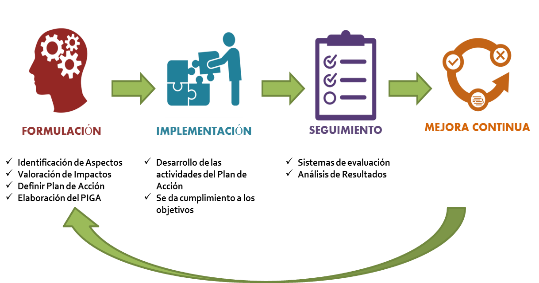 DESCRIPCIÓN INSTITUCIONALCONDICIÓN GEOGRÁFICA Y TERRITORIALLa condición Geográfica y Territorial, en donde se describen los factores: Ubicación, Topografía, Geografía, Hidrografía y Climatología, se realizó con el fin de identificar todas las condiciones ambientales que puedan verse afectadas o afectar a la Registraduria. UbicaciónLa sede Central de la Registraduría Nacional del Estado Civil, se encuentra ubicada dentro de la Unidad de Planeación Zonal (UPZ) numero 104: Parque Simón Bolívar CAN, ésta a su vez se localiza en la parte noroccidental de la localidad de Teusaquillo. La UPZ104 limita por el norte, con las UPZ Parque Salitre de la localidad Barrios Unidos y La Esmeralda; por el oriente, con las UPZ Galerías y Teusaquillo; por el sur, con las UPZ Quinta Paredes y Ciudad Salitre Oriental; y por el occidente con la UPZ Jardín Botánico de la localidad de Engativá .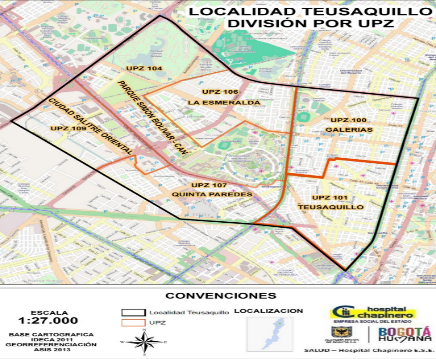 Mapa 1. Localidad Teusaquillo, división por UPZ.Fuente: .SEDE CENTRALDirección: Av. Calle 26 N° 51 – 50.Ciudad: Bogotá D.C.Coordenadas Geográficas: 4°38'32.6"N 74°05'40.4"WLímites:Al norte: limita con la caja de Vivienda Militar.Al sur: limita con la Diagonal 22.Al este: limita con el Instituto Nacional de Salud.Al oeste: limita con la Superintendencia de Sociedades.Mapa 2. Ubicación Registraduría Nacional.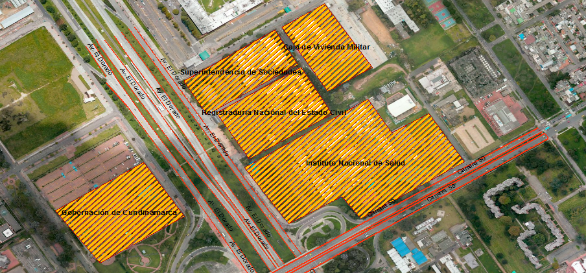 Fuente: El autor.TopografíaLa localidad de Teusaquillo, está situada en una zona relativamente plana de la Sabana de Bogotá y cuenta con una ligera pendiente hacia el noroccidente, dirección hacia donde se ubican los cerros orientales de la ciudad. . El área de esta localidad se encuentra ubicada en la unidad geomorfológica IV que presenta una topografía plana y ligeramente inclinada y está constituida por depósitos cuaternarios que corresponden a terrazas, llanuras aluviales, conos aluviales y coluviones .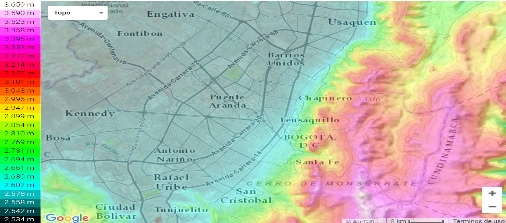 Mapa 3. Topografía ciudad BogotáFuente:GeografíaEn cuanto a la geografía de la localidad, cuenta con 1.421 hectáreas y tiene una población según la proyección aproximada de 139.298 para el 2007 , ya que en la zona se ubican industrias, entidades del estado, centros comerciales, entre otros, reciben aproximadamente 400.000 personas como población flotante.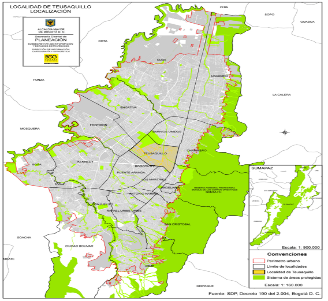 Mapa 4. Localización de la localidad de Teusaquillo en Bogotá.Fuente: HidrografíaCon respecto a cuerpos hídricos, la mayor parte de la localidad se encuentra ubicado en la cuenca del rio Salitre y en una menor proporción en la cuenca del rio Fucha . La cuenca del Salitre tiene un área de drenaje de 13.964 hectáreas. Posee una longitud de cauce principal de 19,76 km y la pendiente media del cauce es de 3,32 %. Su altura promedio es de 2.870 msnm, donde la cota máxima está por el orden de los 3.200 msnm y la mínima está sobre los 2.540 msnm aproximadamente. Este Río nace en los cerros orientales donde recibe el nombre de río Arzobispo, el cual es canalizado desde el Parque Nacional Enrique Olaya Herrera (carrera 7ª) hasta la carrera 30, siendo límite entre las localidades de Chapinero y Santa Fe. A partir de su cruce con la Avenida NQS se denomina Río Salitre hasta su cruce con la carrera 68, donde recibe el nombre de Río Juan Amarillo en referencia al humedal existente en esta parte de la ciudad .Del mismo modo, la cuenca del río Fucha dada su conformación y longitud, se subdivide en tres sectores: cuenca alta, la cual corresponde a la parte montañosa, cuenca media que inicia a la entrada del río al perímetro urbano de la ciudad de Bogotá hasta la avenida Boyacá y la cuenca baja desde la avenida Boyacá hasta su desembocadura en el Río Bogotá. Está localizada en el sector centro-sur del Distrito Capital, y drena las aguas de oriente a occidente para finalmente entregarlas al río Bogotá. El río Fucha es uno de los cuerpos hídricos más importantes de la sabana de Bogotá con una longitud de 17,30 km, el cual nace en los cerros orientales, la cuenca tiene un área total de drenaje de 17.536 Ha, correspondientes 12.991 ha urbanas y 4.545 Ha en la parte rural y una pendiente promedio del 5.3 % .Dentro de esta categoría también se encuentra el lago del parque Simón Bolívar, el cual cuenta con una extensión de 11 hectáreas, el lago del Parque de los Novios y los canales de San Francisco, Salitre y arzobispo.ClimatologíaLos datos climatológicos de promedios anuales corresponden a los registros realizados por el Instituto de Hidrología, Meteorología y Estudios Ambientales (IDEAM) en la estación No. 21206220 de la Universidad Nacional de Colombia.Temperatura media mensual: 14.6°CHumedad relativa: 78%Precipitación media mensual: 968,5 mm.La sabana tiene una temperatura promedio de 14 °C, que puede oscilar entre los 9 y los 22 ºC. Las temporadas secas y lluviosas se alternan a lo largo del año. Los meses más secos son diciembre, enero, febrero y marzo; los más lluviosos son abril, mayo, septiembre, octubre y noviembre. Junio y julio suelen ser de pocas lluvias y agosto es de sol y fuertes vientos. La regularidad de estas condiciones es muy variable debido a los fenómenos de El Niño y La Niña, que se dan en la cuenca del Pacífico y producen cambios climáticos muy fuertes .Conforme a la descripción mencionada anteriormente, se puede concluir que la Registraduría Nacional del Estado Civil – sede central y su actividad económica no afectan directa ni significativamente a ninguna área ambiental.   PLANIFICACIÓNPolítica AmbientalAdoptada mediante la resolución 4796 de 21 de junio de 2009, por medio de la cual la Registraduría Nacional del Estado Civil acoge la política ambiental con el fin de integrarla “al conjunto de actividades que desarrolla la entidad en cumplimiento de su función misional”. En el artículo dos el representante legal y máxima autoridad de la entidad manifiesta:“La Entidad se compromete a respetar el medio ambiente, por medio de la implementación de procesos y prácticas en donde los materiales o insumos necesarios puedan ser reducidos, reutilizados o reciclados, con ello contribuir al control de la contaminación del medio ambiente. De igual forma, se hace importante llevar a cabo la implementación de programas de control ambiental que incluyan el uso eficiente de recursos y materiales, creando cultura ambiental y sensibilizando a los servidores públicos sobre la importancia de proteger el medio ambiente en la vida laboral, para lo cual se deberá diseñar e implementar los instrumentos de seguimiento y evaluación del Plan de Gestión Ambiental de la organización necesarios para verificar su cumplimiento y emprender acciones de mejora”Identificación de Aspectos e Impactos AmbientalesLa identificación de los aspectos e impactos ambientales se realizó teniendo en cuenta los procesos de la RNEC. Se puede consultar la Matriz de Aspectos e impactos ambientales - ASFT16 en la página web de la Entidad: http://www.registraduria.gov.co/-Gestion-Ambiental,284-.html .5.3. Condiciones Ambientales del Entorno.La descripción de las condiciones ambientales del entorno, se realizó con el fin de obtener un análisis de factores externos que puedan afectar a la Entidad.Las condiciones ambientales del entorno de la RNEC son las siguientes:Aproximadamente a tres kilómetros de distancia de la sede central de la Registraduría Nacional se encuentran los Cerros Orientales, los cuales se consideran la principal zona verde y fuente de producción de aire para la capital.La edificación de la Registraduría Nacional se encuentra ubicada frente a la Calle 26 (Avenida el Dorado) y también está cercana a la Carrera 50. Por las vías mencionadas anteriormente circulan una gran cantidad de vehículos diariamente, así como el sistema integrado de transporte público y Transmilenio, los cuales son causantes de altos índices de ruido y PM10  que causan problemas respiratorios para los habitantes de la zona. Así mismo, esta malla vial presenta corredores arbóreos que representan un aporte a la calidad del aire, junto con las ciclorutas presentes en el sector. La RNEC está expuesta al ruido externo producido por el tráfico vehicular, especialmente en las horas de ingreso y salida de los servidores, en las cuales se genera ruido vehicular en la zona del parqueadero.  Condiciones Ambientales Institucionales.A continuación, se presenta una descripción de los comportamientos en el consumo de agua, energía, así como las condiciones locativas y la generación de residuos, tanto convencionales como peligrosos generados en la RNEC:Servicios (Acueducto, alcantarillado)En la RNEC se prestan los servicios de acueducto y alcantarillado. La empresa encargada de la prestación de los servicios públicos en la Entidad es Acueducto y Alcantarillado de Bogotá.Sistemas de iluminación.La Entidad cuenta con un buen sistema de iluminación y adicionalmente tiene dos subestaciones eléctricas las cuales funcionan con diesel en caso de cortes de luz.Almacenamiento de residuos.La entidad es generadora de residuos sólidos y líquidos de tipo convencional, aprovechables y peligrosos, por lo tanto se han desarrollado estrategias que permitan hacer uso eficiente de los residuos con el fin de que estos puedan continuar con su correspondiente ciclo de vida y no contribuyan a la contaminación ambiental.Gran parte de las oficinas de la RNEC cuentan con cajas en donde se deposita papel descartado por los servidores, el cual posteriormente es almacenado y se procede al proceso de enajenación por medio de un intermediario comercial. Además, en el área de Salud Ocupacional, se cuenta con un punto de recolección de pilas y tapas plásticas que luego son recogidas por un gestor ambiental que se encarga del transporte y la correcta disposición del residuo logrando minimizar el impacto ambiental de dichos elementos.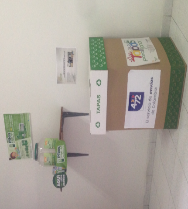 Fotografía 11. Punto ecológico en donde se recogen pilas y tapas de plástico. Fuente: El autor.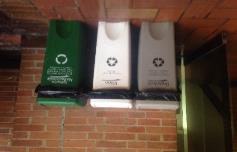 Fotografía 12. Canecas ubicadas en los pasillos de la entidad.Fuente: El autor.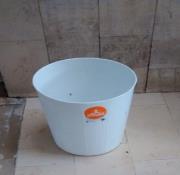 Fotografía 13.Caneca dispuesta en un puesto de trabajo.Fuente: El Autor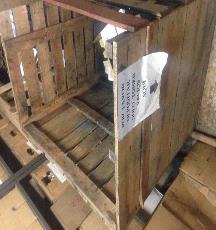 Fotografía 14.Depósito temporal de los residuos Los residuos de tóner y de cartuchos. Fuente: El AutorLos residuos  generados, son recogidos y almacenados en el costado occidental de las instalaciones de la entidad en el cuarto de basuras que cumple con la correcta presentación, almacenamiento y entrega de los residuos generados en la RNEC.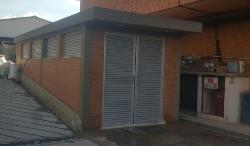 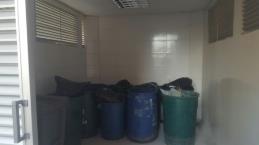 Fotografía 16 y 15.Cuarto de basuras de la RNEC.Fuente: El AutorLocativas (Iluminación, ventilación, ruido).El sistema tanto de iluminación como de ventilación son eficientes, sin embargo, en algunas oficinas se hace necesario mantener la luz encendida en las horas del día, lo que contribuye al aumento del consumo de energía eléctrica en la entidad. En el caso del sistema de iluminación se utilizan luminarias fluorescentes en oficinas y pasillos. Cabe resaltar que la RNEC ha adquirido lámparas tipo LED, las cuales se instalaron en el Despacho del Registrador Nacional, Registraduría Delegada en lo Electoral, Gerencia Administrativa y Financiera, Dirección Administrativa y este ítem ya fue incluido en el  contrato de materiales de construcción con el fin de sustituir las luminarias fluorescentes.Por otro lado, en la entidad no hay actividades que puedan producir una cantidad significativa de ruido.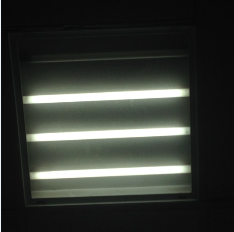 Fotografía 16. Luminarias de las oficinas en la RNEC.Fuente: El AutorNormatividad Ambiental EspecíficaSe puede consultar la Matriz de Requisitos Legales Ambientales que aplica para la Registraduria Nacional del Estado Civil en la página web de la Entidad http://www.registraduria.gov.co/-Gestion-Ambiental,284-.html.IMPLEMENTACIÓN DEL PLANPara lograr la implementación del PIGA se deben destinar una serie de recursos humanos, financieros, tecnológicos y demás, los cuales son necesarios para realizar las actividades encaminadas al mejoramiento ambiental de la Entidad, por esta razón se definen programas de gestión ambiental. Adicionalmente, es importante garantizar la existencia de evidencias documentales que permitan soportar las etapas de formulación, implementación y seguimiento del PIGA.Programas de Gestión AmbientalLos programas de Gestión Ambiental están direccionados a todas las acciones necesarias para determinar los objetivos y metas, también están orientados al cumplimiento de la política ambiental adoptada por la Entidad. Mediante un Diagnostico ambiental realizado a nivel nacional, se evidenciaron las principales problemáticas en las Delegaciones Departamentales, éstas en conjunto con el informe de Gestión Ambiental – Vigencia 2016, sirvieron como base para la creación de los ejes temáticos y la construcción de los programas de Gestión Ambiental. Lo anterior con el fin de dar cumplimiento a la normatividad ambiental vigente.El Cronograma donde se describen las actividades que se realizaran durante la vigencia 2017, referente a las necesidades evidenciadas en el diagnóstico ambiental, se encuentran en el plan de acción ambiental – 2017. Las anteriores están relacionadas también con los ejes temáticos y los programas de gestión ambiental.Los programas ambientales son los siguientes: Ahorro y uso eficiente de agua.Ahorro y uso eficiente de energía.Gestión integral de los residuos.Cultura AmbientalPrograma ahorro y uso eficiente de aguaEl uso eficiente de agua hace alusión a la correcta utilización del recurso hídrico en cualquiera de las actividades que realizamos a diario, como realizar prácticas de reducción de consumo de agua ya sea con la implementación de nuevos dispositivos de ahorro de agua como sensores, dependiendo de la disponibilidad presupuestal, realizando los mantenimientos respectivos de corrección y prevención a las baterías sanitarias ahorradoras, grifos, tuberías, tanques, entre otras, efectuando los lavados de los tanques de agua, teniendo el control sobre las fugas y desperdicios y trabajando de la mano con la sensibilización a los servidores para cambiar los hábitos de consumo.Definiciones asociadas al programaUso racional del agua: El uso racional del agua nos remite al control y gestión de su consumo. Es un concepto incluido en las políticas generales de gestión de los recursos naturales renovables y asociado al concepto de desarrollo sostenible que debe permitir el aprovechamiento de los recursos, en este caso, el hídrico de manera eficiente garantizado su calidad, evitando su degradación con el objeto de no comprometer su disponibilidad futura.Consumo de agua: Se refiere a la cantidad de agua utilizada en actividades de cualquier tipo (industrial, comercial, domestica, etc.) y se mide en unidad de volumen por unidad de tiempo.Dispositivos ahorradores de agua: Se trata de elementos que ayudan a disminuir el consumo de agua y no afectan la calidad de la misma.Vertimiento: Descarga final a un cuerpo de agua, a un alcantarillado o al suelo, de elementos, sustancias o compuestos contenidos en un medio líquido (decreto 3930 de 2010, capítulo II).Fugas y goteo: Es la pérdida de agua que se da por daños en los sistemas hidráulicos que ocasionan un desperdicio del recurso que va desde unas pequeñas gotas hasta grandes cantidades de agua.Objetivo GeneralOptimizar el uso del recurso hídrico en la RNEC mediante la implementación de estrategias que garanticen un consumo racional, así como la sensibilización a los servidores.Objetivos EspecíficosConocer la situación actual de las condiciones de los sistemas ahorradores de agua que han sido implementados en las instalaciones de la Registraduría Nacional.Implementar herramientas que permitan disminuir el consumo de agua, mediante la adopción de estrategias y alternativas que permitan un uso eficiente del recurso hídrico en la entidad. Sensibilizar a los servidores de la RNEC hacia el ahorro y uso eficiente del agua por medio de capacitaciones en las cuales se ofrezca información sobre el uso racional del agua. MetasDisminución del 1% en el consumo bimestral de agua. Tomando como base el indicador de consumo de agua.Reparar el 90% de las fugas en las tuberías, grifos, tanques, etc., en la sede central.Programa de ahorro y uso eficiente de la energía.El uso racional de la energía se refiere al buen uso del recurso en donde se utilice lo estrictamente necesario con el objetivo de maximizar el aprovechamiento energético teniendo en cuenta la escasez de los recursos naturales a futuro.Todo proceso productivo requiere el aprovechamiento de la energía, por lo cual se hace necesario adoptar planes, programas y prácticas para el buen uso del recurso cuyo objeto es lograr el cuidado, preservación del mismo y del mismo modo se garantice la conservación del ambiente.Por lo tanto el objetivo de este programa es implementar estrategias y acciones en pro del ahorro energético y correcto uso del mismo, en donde no se afecta el nivel de satisfacción de las labores que se realizan cotidianamente, sino que se realiza una serie de propuesta con las cuales se hace la invitación a la reflexión y al cambio de algunos hábitos que conllevan a emplear de forma más eficiente los recursos energéticos y lograr una disminución de los costos de la RNEC.Definiciones asociadas al programaUso eficiente: Es la obtención de un resultado optimizando los recursos empleados en la consecución del mismo. Así mismo, eficiencia energética hace referencia a todas las acciones que tienden a optimizar el consumo de energía, logrando con esto minimizar aspectos e impactos negativos hacia el ambiente.Recursos naturales: Son aquellos bienes existentes en la tierra los cuales son explotados por el hombre para su subsistencia, agregándoles además un valor económico. Los recursos naturales son: Aire, energía, minerales, ríos, flora, fauna, entre otros. .Eficiencia energética: Es la relación entre la energía aprovechada y total que es utilizada en cualquier proceso de la cadena energética, la cual busca ser maximizada a través de buenas prácticas sostenibles. A través de la eficiencia energética se busca obtener un mayor aprovechamiento del recurso .Gestión eficiente de la energía: Acciones orientadas a asegurar el suministro energético de acuerdo a la implementación de medidas de eficiencia energética .Objetivo GeneralImplementar herramientas que permitan la optimización del recurso energético en la Registraduría Nacional del Estado Civil, por medio del desarrollo de planes para el mejoramiento de la iluminación en la planta física con el propósito de disminuir el consumo de la energía en la Entidad. Objetivos EspecíficosRealizar un análisis de la situación en la que se encuentra actualmente la entidad en cuanto al consumo de energía eléctrica y manejo del recurso.Establecer estrategias y alternativas cuyo objetivo sea la optimización del uso energético en la RNEC.Sensibilizar los servidores de la RNECen el ahorro y uso eficiente de la energía por medio de capacitaciones en las cuales se ofrezca información sobre el uso racional del recurso energético. Monitorear y controlar el uso de energía.MetasMejorar las condiciones actuales de los sistemas ahorradores de energía que se utilizan en las instalaciones de la Entidad, por medio de la mejora en el funcionamiento de los mismos o con la implementación de nuevas tecnologías reemplazo de las lámparas tipo LED.Disminuir el consumo de energía eléctrica con respecto al promedio mensual presentado durante la vigencia anterior en 1%.Programa gestión integral de residuosLa gestión integral de residuos se relaciona con los procesos que permiten el aprovechamiento de los residuos, tanto sólidos como líquidos generados en los procesos de la Entidad teniendo en cuenta sus características, volumen y procedencia con el fin de darle una disposición final adecuada, garantizando que la presencia de estos en el ambiente no cause un daño al mismo.En la RNEC se generan residuos de tipo convencional, peligrosos, especiales y aprovechables.Definiciones asociadas al programaDisposición final: Es el proceso de aislar y confinar los residuos o desechos peligrosos, en especial los no aprovechables, en lugares especialmente seleccionados, diseñados y debidamente autorizados, para evitar la contaminación y los daños o riesgos a la salud humana y al ambiente (Decreto 4741/2015, Capitulo 1).Generador: Cualquier persona cuya actividad produzca residuos o desechos peligrosos. Si la persona es desconocida será la persona que está en posesión de estos residuos. El fabricante o importador de un producto o sustancia química con propiedad peligrosa, para los efectos del presente decreto se equipará a un generador, en cuanto a la responsabilidad por el manejo de los embalajes y residuos del producto o sustancia (Decreto 4741/2015, Capitulo 1).Gestión integral de residuos: La gestión integral de residuos comprende el conjunto de actividades relacionadas con la generación, separación, movimiento interno, almacenamiento intermedio y/o central, desactivación, recolección, transporte, tratamiento y/o disposición final y la gestión externa es el conjunto de operaciones y actividades de la empresa que realiza la recolección, transporte, tratamiento y disposición final de los residuos.Identificación de residuos: Es cualquier objeto, material, sustancia, elemento o producto que se encuentra en estado sólido o semisólido, o es un líquido o gas contenido en recipientes o depósitos, cuyo generador descarta, rechaza o entrega porque sus propiedades no permiten usarlo nuevamente en la actividad que lo generó o porque la legislación o la normatividad vigente así lo estipula (Decreto 4741/2015, Capitulo 1).Manejo integral: Según la legislación ambiental colombiana (Decreto 4741 de 2005) el manejo integral “es la adopción de todas las medidas necesarias en las actividades de prevención, reducción y separación en la fuente, acopio, almacenamiento, transporte, aprovechamiento y/o valorización, tratamiento y/o disposición final, importación y exportación de residuos o desechos peligrosos, individualmente realizadas o combinadas de manera apropiada, para proteger la salud humana y el ambiente contra los efectos nocivos temporales y/o permanentes que puedan derivarse de tales residuos o desechos.”Residuo aprovechable: Es cualquier material, objeto, sustancia o elemento sólido que no tiene valor de uso directo o indirecto para quien lo genere, pero que es susceptible de incorporación a un proceso productivo (Decreto 2981/2013, capítulo 1, artículo 2).Residuo convencional: Son elementos sólidos que por su naturaleza, uso o consumo no son peligrosos, el generado rechaza o entrega siendo susceptibles de aprovechamiento o transformación de un nuevo bien, con valor económico o de disposición final.Residuo no aprovechable: Es todo material o sustancia sólida o semisólida de origen orgánico e inorgánico, putrescible o no, proveniente de actividades domésticas, industriales, comerciales, institucionales, de servicios, que no ofrece ninguna posibilidad de aprovechamiento, reutilización o reincorporación en un proceso productivo. Son residuos sólidos que no tienen ningún valor comercial, requieren tratamiento y disposición final y por lo tanto generan costos de disposición (Decreto 1713/2002, Artículo 1).Residuo peligroso: Son aquellos residuos producidos por el generador con alguna de las siguientes características: infecciosos, combustibles, inflamables, explosivos, reactivos, radiactivos, volátiles, corrosivos y/o tóxicos; las cuales pueden causar daño a la salud humana y/o al ambiente. Así mismo se consideran peligrosos los envases, empaques y embalajes que hayan estado en contacto con ellosResiduo sólido especial: Es todo residuo sólido que, por su naturaleza, composición, tamaño, volumen y peso, necesidades de transporte, condiciones de almacenaje y compactación, no puede ser recolectado, manejado, tratado o dispuesto normalmente por la persona prestadora del servicio público de aseo. El precio del servicio de recolección, transporte y disposición de los mismos será pactado libremente entre la persona prestadora y el usuario, sin perjuicio de los que sean objeto de regulación del Sistema de Gestión Posconsumo (Decreto 2981/2013, capítulo 1, artículo 2).Objetivo GeneralGestionar los residuos derivados de las actividades diarias de la Entidad, desde su producción hasta su adecuada disposición final mediante la realización de actividades que permitan separar de manera adecuada los residuos con el fin de mejorar las condiciones actuales en las que se encuentra la RNEC.Objetivos EspecíficosIdentificar las condiciones actuales en las que se encuentra la Entidad con respecto al manejo de los residuos por medio de un diagnóstico ambiental inicial.Sensibilizar a los empleados de la entidad por medio de capacitaciones con el fin de fomentar la correcta separación de los residuos generados en cada puesto de trabajo.Implementar acciones encaminadas hacia el aprovechamiento y disposición final segura de los residuos, así como su correcto almacenamiento para evitar riesgos a la salud de los empleados de la Entidad y al ambiente.MetaGestionar el 80% de residuos (peligrosos, convencionales, especiales y aprovechables) generados en la RNEC de una manera responsable con el ambiente.Caracterizar el 70% de los materiales reciclables generados en diferentes procesos.Entregar el 80% de los residuos generados a gestores ambientales acreditados.Clasificar y conocer el peso del 70% de los residuos peligrosos que se generan en la Entidad.Programa de cultura ambientalDe acuerdo a lo evidenciado en el diagnóstico ambiental, realizado a la Delegaciones Departamentales de la Registraduría Nacional del Estado Civil; la Falta de Cultura ambiental podría ser la mayor problemática ambiental que tiene la Entidad a nivel nacional, puesto que si no existe educación ambiental en los servidores no se realizaran las practicas adecuadas de ahorro, concientización y compromiso ambiental. Por lo anterior es muy importante el presente programa que contiene estrategias de sensibilización a los servidores de la RNEC.   Definiciones asociadas al programaBuenas prácticas: Las buenas prácticas son instrumentos que se implementan en un destino o en una empresa, tienen como meta garantizar que se están mitigando los impactos negativos y que se están potenciando aquellos positivos con beneficio para el entorno social. Capacitación: La capacitación es el conjunto de medios que se organizan de acuerdo a un plan, para lograr que un individuo adquiera destrezas, valores o conocimientos teóricos, que le permitan realizar ciertas tareas o desempeñarse en algún ámbito específico, con mayor eficacia. Se requiere la existencia de un potencial que se trata de transformar en acto.Movilidad sostenible: Es el conjunto de estrategias que se aplican en las ciudades para mejorar la calidad de vida de todos sus habitantes. Tiene en cuenta aspectos ambientalistas, como la contaminación, así como también cuestiones referidas a valores y comportamientos que favorecen la convivencia y el buen hacer cotidiano.Sensibilización ambiental: La sensibilización ambiental sirve de instrumento a las personas que la reciben, para conocer el alcance de sus acciones y su repercusión sobre el ambiente, y a partir de ahí cambiar aquellos hábitos que no sean saludables y reforzar aquellos otros que contribuyan a proteger el Ambiente.Objetivo GeneralSensibilizar a los servidores de la Entidad a incluir en sus vidas diarias prácticas amigables con el ambiente, con el fin de generar una conciencia que vaya más allá de actividades institucionales.Objetivos EspecíficosPromover en la Entidad prácticas sostenibles en temas de movilidad urbana sostenible, mejoramiento de condiciones ambientales internas, del entorno y adaptación al cambio climático.Implementar actividades y proyectos que garanticen la adopción de la cultura ambiental por parte de los servidores de la RNEC.MetasRealizar ejercicios de sensibilización en donde se instruya a los trabajadores de una forma didáctica los beneficios que generan la adopción de prácticas sostenibles en su entorno.7. APROBACIÓN Y PUBLICACIÓN DEL PLANEl Plan Institucional de Gestión Ambiental 2017 – 2019 y el Plan de Acción de Gestión Ambiental fue aprobado por el comité de Gestión Ambiental en sesión del 22 de febrero  de 2017. Ver Plan Ambiental http://www.registraduria.gov.co/-Gestion-Ambiental,284-.html.